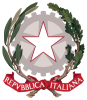 Istituto di Istruzione Secondaria Superiore "Archimede"Via Sipione, 147 - 96019 Rosolini (SR)  Tel.0931/502286 – Fax: 0931/850007e-mail: sris017003@istruzione.it - sris017003@pec.istruzione.it C.F. 83001030895 - Cod. Mecc. SRIS017003Codice Univoco Ufficio: UF5C1Ywww.primoistitutoarchimede.itPROCEDURA ACCETTAZIONE E CONSULTAZIONE DIAGNOSI BES 1) I GENITORI CONSEGNANO LA CERTIFICAZIONE ALL’UFFICIO DIDATTICA PER PROTOCOLLO IN MODALITA’RISERVATA 2) GLI ADDETTI DELLA SEGRETERIA DIDATTICA DEPOSITANO: - ORIGINALE NEL FASCICOLO PERSONALE - COPIA AL COORDINATORE PER L’INCLUSIONE ARCHIVIATA IN CARTELLETTA ARMADIO BLINDATO BES 3) LA SEGRETERIA DIDATTICA  DARA’ AVVISO UFFICIALE A: • COORDINATORE PER L’INCLUSIONE • COORDINATORE DI CLASSE PER LA COMUNICAZIONE AI DOCENTI DEL C.D.C. 4) IL COORDINATORE DI CLASSE INFORMERA’ I COMPONENTI DEL CONSIGLIO DI CLASSE ACCESSO ALLE DIAGNOSI:1) IL COORDINATORE O DOCENTE DEL CDC AVANZA RICHIESTADI ACCESSO ALLA DOCUMENTAZIONE ESCLUSIVAMENTE AL COORDINATORE PER L’ INCLUSIONE2) SARA’ DATA POSSIBILITA’ DI CONSULTAZIONE SOLO PRESSO L’UFFICIO DIDATTICA TRAMITE IL SUPPORTO DEL COORDINATORE PER L’INCLUSIONE 